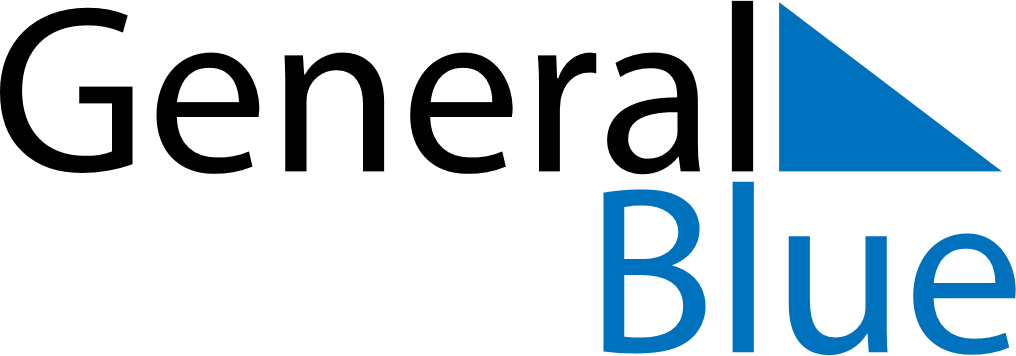 September 2024September 2024September 2024September 2024September 2024September 2024Sievi, North Ostrobothnia, FinlandSievi, North Ostrobothnia, FinlandSievi, North Ostrobothnia, FinlandSievi, North Ostrobothnia, FinlandSievi, North Ostrobothnia, FinlandSievi, North Ostrobothnia, FinlandSunday Monday Tuesday Wednesday Thursday Friday Saturday 1 2 3 4 5 6 7 Sunrise: 6:05 AM Sunset: 8:38 PM Daylight: 14 hours and 32 minutes. Sunrise: 6:08 AM Sunset: 8:34 PM Daylight: 14 hours and 26 minutes. Sunrise: 6:11 AM Sunset: 8:31 PM Daylight: 14 hours and 19 minutes. Sunrise: 6:14 AM Sunset: 8:27 PM Daylight: 14 hours and 13 minutes. Sunrise: 6:17 AM Sunset: 8:24 PM Daylight: 14 hours and 6 minutes. Sunrise: 6:20 AM Sunset: 8:20 PM Daylight: 14 hours and 0 minutes. Sunrise: 6:23 AM Sunset: 8:17 PM Daylight: 13 hours and 54 minutes. 8 9 10 11 12 13 14 Sunrise: 6:25 AM Sunset: 8:13 PM Daylight: 13 hours and 47 minutes. Sunrise: 6:28 AM Sunset: 8:09 PM Daylight: 13 hours and 41 minutes. Sunrise: 6:31 AM Sunset: 8:06 PM Daylight: 13 hours and 34 minutes. Sunrise: 6:34 AM Sunset: 8:02 PM Daylight: 13 hours and 28 minutes. Sunrise: 6:37 AM Sunset: 7:59 PM Daylight: 13 hours and 22 minutes. Sunrise: 6:40 AM Sunset: 7:55 PM Daylight: 13 hours and 15 minutes. Sunrise: 6:42 AM Sunset: 7:52 PM Daylight: 13 hours and 9 minutes. 15 16 17 18 19 20 21 Sunrise: 6:45 AM Sunset: 7:48 PM Daylight: 13 hours and 3 minutes. Sunrise: 6:48 AM Sunset: 7:45 PM Daylight: 12 hours and 56 minutes. Sunrise: 6:51 AM Sunset: 7:41 PM Daylight: 12 hours and 50 minutes. Sunrise: 6:54 AM Sunset: 7:38 PM Daylight: 12 hours and 43 minutes. Sunrise: 6:57 AM Sunset: 7:34 PM Daylight: 12 hours and 37 minutes. Sunrise: 6:59 AM Sunset: 7:31 PM Daylight: 12 hours and 31 minutes. Sunrise: 7:02 AM Sunset: 7:27 PM Daylight: 12 hours and 24 minutes. 22 23 24 25 26 27 28 Sunrise: 7:05 AM Sunset: 7:23 PM Daylight: 12 hours and 18 minutes. Sunrise: 7:08 AM Sunset: 7:20 PM Daylight: 12 hours and 12 minutes. Sunrise: 7:11 AM Sunset: 7:16 PM Daylight: 12 hours and 5 minutes. Sunrise: 7:13 AM Sunset: 7:13 PM Daylight: 11 hours and 59 minutes. Sunrise: 7:16 AM Sunset: 7:09 PM Daylight: 11 hours and 53 minutes. Sunrise: 7:19 AM Sunset: 7:06 PM Daylight: 11 hours and 46 minutes. Sunrise: 7:22 AM Sunset: 7:02 PM Daylight: 11 hours and 40 minutes. 29 30 Sunrise: 7:25 AM Sunset: 6:59 PM Daylight: 11 hours and 33 minutes. Sunrise: 7:28 AM Sunset: 6:55 PM Daylight: 11 hours and 27 minutes. 